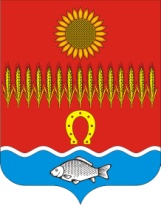 АДМИНИСТРАЦИЯ СОВЕТИНСКОГО СЕЛЬСКОГО ПОСЕЛЕНИЯНеклиновского района Ростовской областиПОСТАНОВЛЕНИЕсл. Советка12 ноября 2021 г.	                                                                                          № 2Об основных направлениях бюджетной и налоговой политики Советинского сельского поселения Неклиновского района на 2022 год и на плановый период 2023 и 2024 годовВ соответствии со статьей 1842 Бюджетного кодекса Российской Федерации и статьей 27 Решения Собрания депутатов Советинского сельского поселения от 23.07.2007 № 64 «О бюджетном процессе в Советинском сельском поселении», а также постановлением Администрации Советинского сельского поселения от 20.05.2021 № 27 «Об утверждении Порядка и сроков разработки прогноза социально-экономического развития Советинского сельского поселения и составления проекта бюджета Советинского сельского поселения на 2022 год и на плановый период 2023 и 2024 годов», Администрация Советинского сельского поселения постановляет:1. Утвердить основные направления бюджетной и налоговой политики Советинского сельского поселения Неклиновского района на 2022 год и на плановый период 2023 и 2024 годов согласно приложению к настоящему постановлению.2. Начальнику сектора экономики и финансов Администрации Советинского сельского поселения Белик И.А. обеспечить разработку проекта бюджета Советинского сельского поселения на основе основных направлений бюджетной и налоговой политики Советинского сельского поселения Неклиновского района на 2022 год и на плановый период 2023 и 2024 годов.3. Настоящее постановление вступает в силу со дня его официального опубликования (обнародования).4.  Контроль за выполнением постановления оставляю за собой.Глава Администрации Советинского сельского поселения                      	                                                     З.Д. ДаливаловПостановление вносит сектор экономики и финансовАдминистрации Советинского сельского поселенияОСНОВНЫЕ НАПРАВЛЕНИЯбюджетной и налоговой политики Советинского сельского поселения Неклиновского района на 2022 год и на плановый период 2023 и 2024 годовНастоящие Основные направления сформированы с учетом положений Послания Президента Российской Федерации Федеральному Собранию Российской Федерации от 21.04.2021, указов Президента Российской Федерации от 07.05.2018 № 204 «О национальных целях и стратегических задачах развития Российской Федерации на период до 2024 года» и от 21.07.2020 № 474 «О национальных целях развития Российской Федерации на период до 2030 года», итогов реализации бюджетной и налоговой политики в 2019-2020 годах, , Основных направлений бюджетной, налоговой и таможенно-тарифной политики Российской Федерации на 2022 год и на плановый период 2023 и 2024 годов, постановления Правительства Ростовской области от 18.10.2021 № 861 «Об Основных направлениях бюджетной и налоговой политики Ростовской области на 2022 год и на плановый период 2023 и 2024 годов». Целью Основных направлений является определение условий и подходов, используемых для формирования проекта бюджета Советинского сельского поселения Неклиновского района на 2022 год и на плановый период 2023 и 2024 годов.1. Основные итоги реализациибюджетной и налоговой политики в 2020 – 2021 годах.Достигнутые результаты бюджетной политики, проводимой Администрацией Советинского сельского поселения, способствовали реализации основных задач, поставленных Президентом Российской Федерации, Губернатором Ростовской области, а также обеспечению сбалансированности и устойчивости бюджетной системы Советинского сельского поселения.В 2020 году объем доходов составил 12 745,8 тыс. рублей, со снижением к 2019 году на 268,1 тыс. рублей, или на 2,1 процента. Расходы составили 13 047,1 тыс. рублей, с увеличением по отношению к 2019 году на 1 312,8 тыс. рублей, или на 11,2 процента. По результатам исполнения бюджета Советинского сельского поселения сложился дефицит в объеме 301,3 тыс. рублей. Кредиторская задолженность по обязательствам местного бюджета отсутствует.Объем собственных налоговых и неналоговых доходов бюджета Советинского сельского поселения составил 6 909,1 тыс. рублей, или 54,2 процента всех поступлений в бюджет Советинского сельского поселения, со снижением к уровню 2019 года на 1 619,9 тыс. рублей.В 2020 году налоговая политика Советинского сельского поселения способствовала продолжению работы по увеличению налогового потенциала поселения за счет проводимой работы по вовлечению объектов налогообложения в налогооблагаемую базу, сохранения всех установленных законодательством эффективных налоговых льгот.Проведена оценка эффективности предоставленных на местном уровне налоговых льгот. Налоговые льготы признаны эффективными, поскольку имеют социальную направленность.Бюджетная политика в сфере бюджетных расходов была направлена на решение социальных и экономических задач Советинского сельского поселения.Бюджетные расходы отмечаются социальной направленностью. Расходы на образование, физическую культуру и спорт, культуру, социальную политику ежегодно составляют более трети расходов местного бюджета.В 2020 году их объем составил 4 469,2 тыс. рублей или 34,3 процентов всех расходов бюджета. В рамках планирования и исполнения бюджета Советинского сельского поселения основная доля расходов направлялась на реализацию муниципальных программ Советинского сельского поселения. За 2020 год расходы по 12 муниципальным программам Советинского сельского поселения составили 12 740,0 тыс. рублей или 97,6 процентов всех расходов.Организация межбюджетных отношений с областным и районным бюджетами обеспечивалась посредством заключения соглашений с областными и районными органами исполнительной власти, в том числе по предоставлению дотации на выравнивание бюджетной обеспеченности, направлению средств по переданным полномочиям Администрации района. Объем безвозмездных поступлений в 2020 году из областного бюджета составил 4 480,3 тыс. рублей, году из районного бюджета – 4,6 тыс. руб.Долговая политика Советинского сельского поселения была нацелена на обеспечение устойчивости и сбалансированности бюджета Советинского сельского поселения. За период 1 полугодия 2021 года с учетом стабилизации экономики восстановился устойчивый рост налоговых и неналоговых доходов бюджета Советинского сельского поселения.Исполнение местного бюджета по доходам составило 7 257,2 тыс. рублей, или 51,9 процентов к годовому плану, с ростом от аналогичного периода 2020 года на 25,3 процента. Расходы исполнены в сумме 5 982,4 тыс. рублей, или 33,9 процентов к годовому плану. По результатам исполнения профицит составил 1 274,8 тыс. рублей.Собственные доходы местного бюджета по итогам I полугодия 2021 г. исполнены в объеме 3 391,4 тыс. рублей с ростом от аналогичного периода 2020 года на 37,9 процента.2. Основные цели и задачи бюджетной и налоговой политикина 2022 год и на плановый период 2023 и 2024 годовБюджетная и налоговая политика на 2022 год и на плановый период 2023 и 2024 годов сохранит свою направленность на реализацию приоритетных задач социально-экономического развития Советинского сельского поселения, будет ориентирована на достижение национальных целей развития, определенных Указами Президента Российской Федерации от 07.05.2018 № 204 и от 21.07.2020 № 474, Посланием Президента Российской Федерации Федеральному Собранию Российской Федерации от 21.04.2021г.В числе главных национальных целей развития на указанный период определены:сохранение населения, здоровье и благополучие людей;создание комфортной и безопасной среды для их жизни, а также условий и возможностей для самореализации и развития таланта каждого человека.Основные направления бюджетной и налоговой политики сохраняют преемственность задач, определенных на 2021 год.По мере стабилизации экономической и санитарно-эпидемиологической ситуации основной целью является постепенный возврат к налоговому и финансовому климату, существовавшему до введения ограничительных мер.Параметры бюджета Советинского сельского поселения на 2022 год и на плановый период 2023 и 2024 годов сформированы в благоприятных условиях, обусловленных увеличением поступлений налоговых и неналоговых доходов в 2021 году.В целях соблюдения финансовой дисциплины бюджетные проектировки планируются с учетом выполнения обязательств, предусмотренных соглашениями о предоставлении дотаций на выравнивание бюджетной обеспеченности из областного бюджета.Сохраняются требования по соблюдению бюджетного законодательства, предельного уровня муниципального долга и бюджетного дефицита, недопущению образования кредиторской задолженности.В этих целях необходимо обеспечить качественное планирование бюджета Советинского сельского поселения и эффективное его исполнение.2.1. Налоговая политика Советинского сельского поселения на 2022 год и на плановый период 2023 и 2024 годовНалоговая политика Советинского сельского поселения на 2022 год и на плановый период 2023 и 2024 годов ориентирована на развитие доходного потенциала Советинского сельского поселения на основе экономического роста и финансовой поддержке экономики.Реализация муниципальных программ Советинского сельского поселения с учетом проектных принципов управления потребует применения гибкой и комплексной системы управления бюджетными расходами, а также постоянного мониторинга за прозрачностью и эффективностью расходования выделяемых на их реализацию средств.Достижение целей проектов должно быть обеспечено за счет реализации их мероприятий, сбалансированных по срокам, ожидаемым результатам и параметрам ресурсного обеспечения.В предстоящем периоде продолжится работа по повышению качества и эффективности реализации муниципальных программ Неклиновского района как основного инструмента стратегического целеполагания и бюджетного планирования.2.3. Основные направления бюджетной политики в области социальной сферыВ числе основных целей, предусмотренных указами Президента Российской Федерации от 07.05.2018 № 204, от 21.07.2020 № 474, Посланием Президента Российской Федерации Федеральному Собранию Российской Федерации от 21.04.2021, определены задачи по увеличению численности населения страны, повышению уровня жизни граждан, создания комфортных условий для их проживания.Особое внимание направлено на здоровье и социальное благополучие граждан, снижение уровня бедности.В целях повышения уровня доходов граждан планируется уточнение расходов на оплату труда в связи с необходимостью сохранения соотношения средней заработной платы отдельных категорий работников, установленного Указами Президента Российской Федерации от 07.05.2012 № 597 «О мероприятиях по реализации государственной социальной политики», с показателем «среднемесячная начисленная заработная плата наемных работников в организациях, у индивидуальных предпринимателей и физических лиц (среднемесячный доход от трудовой деятельности)» по Ростовской области.В соответствии с планируемым внесением изменений в статью 1 Федерального закона от 19.06.2000 № 82-ФЗ «О минимальном размере оплаты труда» будет предусмотрено повышение расходов на заработную плату низкооплачиваемых работников.В целях ежегодного повышения оплаты труда работников муниципальных учреждений Советинского сельского поселения, на которых не распространяется действие указов Президента Российской Федерации 2012 года, будет предусмотрена индексация расходов на прогнозный уровень инфляции.Бюджетная политика в Советинского сельского поселения будет предусматривать все меры социальной поддержки граждан и повышение качества услуг в отраслях социальной сферы.2.4. Национальная экономика и модернизация жилищно-коммунального хозяйстваОдним из основных приоритетов бюджетных расходов на предстоящий период по-прежнему остается финансовая поддержка национальной экономики.Планирование расходов на дорожное хозяйство осуществляется на основании прогнозируемого объема поступлений доходов дорожного фонда Советинского сельского поселения, утвержденных решением Собрания депутатов Неклиновского района от 01.10.2019 № 136 «О муниципальном дорожном фонде Советинского сельского поселения Неклиновского района».В рамках национального проекта будут выполняться работы, направленные на увеличение доли автомобильных дорог общего пользования местного значения, соответствующих нормативным требованиям, снижение количества мест концентрации дорожно-транспортных происшествий (аварийно-опасных участков) на дорожной сети Советинского сельского поселения, снижение смертности в результате дорожно-транспортных происшествий.3. Повышение эффективности и приоритизация бюджетных расходовБюджетная политика в сфере расходов будет направлена на безусловное исполнение действующих расходных обязательств, в том числе с учетом их приоритизации и повышения эффективности использования финансовых ресурсов.Главным приоритетом при планировании и исполнении расходов Советинского сельского поселения – является обеспечение всех конституционных и законодательно установленных обязательств государства перед гражданами в полном объеме.В целях создания условий для эффективного использования средств бюджета Советинского сельского поселения и мобилизации ресурсов продолжится применение следующих основных подходов:формирование расходных обязательств с учетом переформатирования структуры расходов бюджета Советинского сельского поселения исходя из установленных приоритетов;разработка бюджета на основе муниципальных программ Советинского сельского поселения с учетом интеграции в них региональных проектов;обеспечение реструктуризации бюджетной сети, при условии сохранения качества и объемов муниципальных услуг;не установление расходных обязательств, не связанных с решением вопросов, отнесенных Конституцией Российской Федерации и федеральными законами к полномочиям органов местного самоуправления;активное привлечение внебюджетных ресурсов, направление средств от приносящей доход деятельности в том числе на повышение оплаты труда отдельным категориям работников, поименованных в указах Президента Российской Федерации 2012 года;совершенствование межбюджетных отношений.4. Основные подходык формированию межбюджетных отношенийПолитика в сфере межбюджетных отношений будет строиться с учетом необходимости обеспечения сбалансированности местных бюджетов, осуществления контроля за использованием бюджетных средств и организацией бюджетного процесса на муниципальном уровне. Обеспечение устойчивого и сбалансированного исполнения местного бюджета, сохранение безопасного уровня долговой нагрузки должны быть обеспечены за счет принятия и реализации на местном уровне следующих мер с учетом методической поддержки министерства финансов Ростовской области:увеличения поступлений налоговых и неналоговых доходов;оптимизации бюджетных расходов и долговой нагрузки;выполнения требований бюджетного законодательства и соглашений о предоставлении межбюджетных трансфертов.Приложение к постановлениюАдминистрации Советинского сельского поселения от 12.11.2021 года № 2